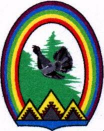 ДУМА ГОРОДА РАДУЖНЫЙХанты-Мансийского автономного округа – Югры РЕШЕНИЕот 10 апреля 2017 года                                                                             № 233О внесении изменений в решение Думы города Радужный от 11.04.2016 № 117 «О структуре администрации города Радужный»             Рассмотрев проект решения Думы города Радужный «О внесении изменений в решение Думы города Радужный  от 11.04.2016 № 117 «О  структуре администрации города Радужный», Дума города решила:1. Внести в приложение к решению Думы города Радужный от 11.04.2016 № 117 «О структуре администрации города Радужный» изменения, изложив приложение в новой редакции согласно приложению.2. Рекомендовать главе города Радужный С.Н. Баскакову проанализировать штатное расписание администрации города Радужный на предмет необходимости ее изменения согласно настоящему решению.Председатель Думы города	Г.П. БорщёвПриложениек решению Думы городаот 10.04.2017 № 233                Структураадминистрации города Радужныйорганизационно-правовой комитетюридическое управлениеотдел экспертно-правовой работыотдел правовой защитыорганизационное управлениеобщий отделотдел работы с обращениями граждан и социальной политикиадминистративная комиссия комитет финансовуправление учета, отчетности и кассового исполнения бюджета бюджетное управлениеуправление доходовКомитет по управлению муниципальным имуществомотдел бухгалтерского учета муниципального имуществаотдел по управлению муниципальным имуществомсектор экономики и организации закупокотдел по управлению земельными ресурсамиюридический отделотдел жилищной политикикомитет по физической культуре и спортууправление информатизацииотдел информационных систем и сетейотдел обслуживания программно-технических средствуправление экономики и прогнозированияотдел экономического анализа и прогнозированияотдел организации закупоксектор охраны труда и социально-трудовых отношенийуправление потребительского рынкауправление учета и отчетностиотдел учета активов, обязательств и расчетов с персоналомотдел финансового обеспечения и расчетов с организациямиотдел планирования и санкционирования расходовуправление по делам гражданской обороны, чрезвычайным ситуациям и профилактике правонарушений управление архитектуры и градостроительствауправление жилищно-коммунального хозяйства, транспорта и связиуправление культуры и искусствауправление образования и молодежной политики отдел учета и отчетностиотдел экономики и прогнозированияотдел общего образованияотдел дополнительного образования и молодежной политикиотдел организационно-правового и ресурсного сопровожденияархивный отделотдел муниципального финансового контроля отдел ценообразования и антимонопольной политикиотдел по обеспечению деятельности комиссии по делам несовершеннолетних и защите их правотдел записи актов гражданского состоянияотдел опеки и попечительства сектор по обеспечению деятельности антинаркотической комиссии администрации города Радужныйсектор по мобилизационной работеединая дежурно-диспетчерская служба 112 отдел муниципальной службы и кадровой политикиконтрактная службаотдел реализации административной реформы и информационной политикиотдел защиты информацииотдел экологии